                PASSION SPORT :  concours photo organisé par l’USBY 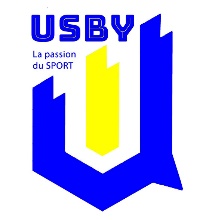 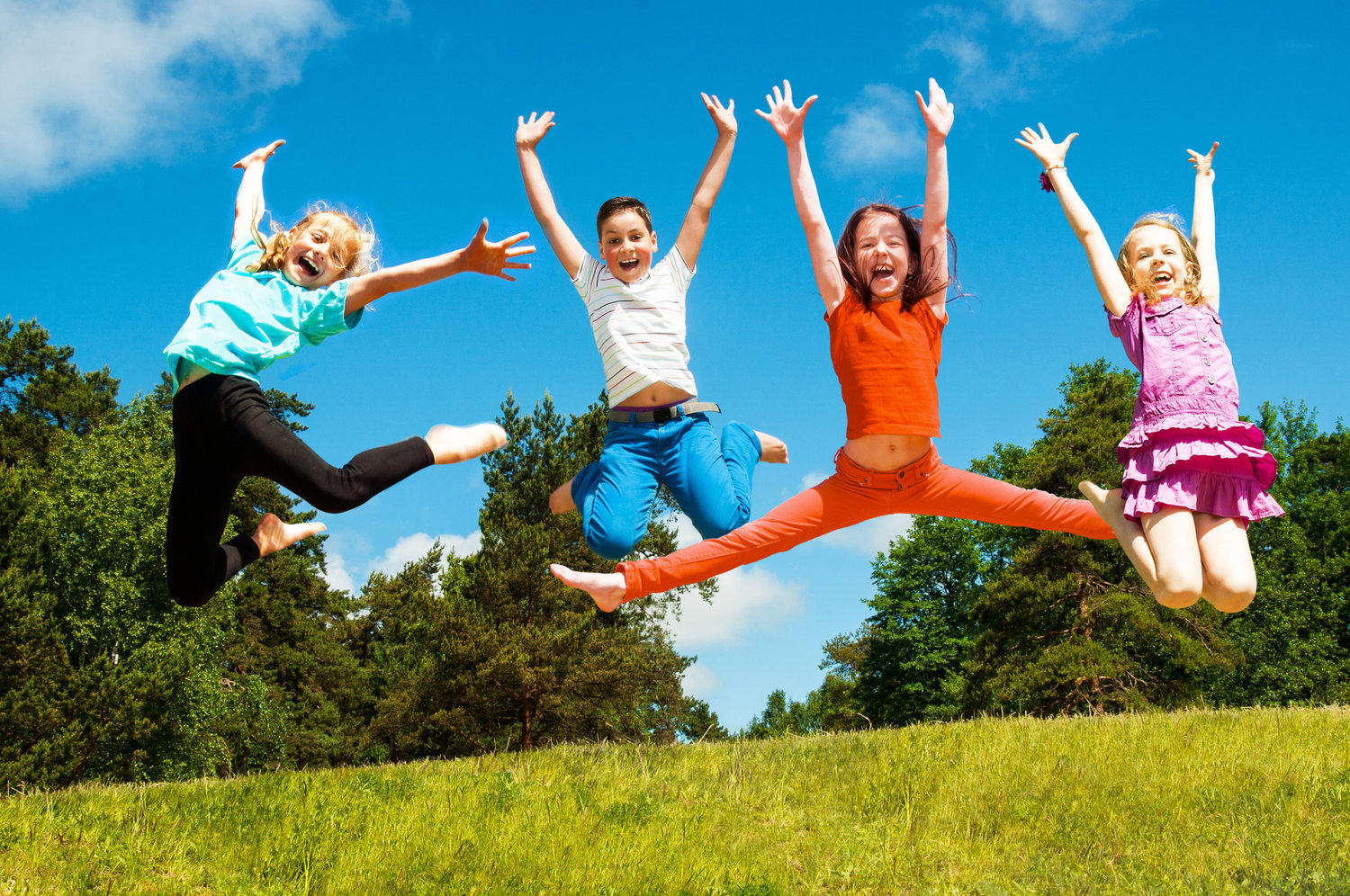 Vous pratiquez un sport ou vous êtes parent d’un adhérent de l’USBY, vous aimez prendre des photosCe concours est pour vous !Règlement : 1 - LE CONCOURS Il sera laissé libre cours à l’imagination des participants pour illustrer le thème choisi : « La pratique du sport à l’USBY – PASSION SPORT».. Le concours a pour but de créer une animation et contribuer à constituer une photothèque2 - CONDITIONS DE PARTICIPATION Le concours est ouvert à toute personne adhérente, parent d’un (e) adhérent(e) de l’USBY ou supportrice de l’association. Les photographes professionnels sont exclus du concours. La participation au concours est gratuite. Elle implique l’entière acceptation du présent règlement, sans possibilité de réclamation quant aux résultats. 3 - DUREE ET DEROULEMENT DU CONCOURS Le concours est ouvert à partir de ce jour jusqu’au 30 juin minuit.4 - MODALITES DE PARTICIPATION Chaque participant peut présenter 4 photographies en format numérique d’une qualité suffisante (minimum JPEG 300 DPI) pour permettre l’impression.Au moins une des photos doit être en mode paysageLes tirages devront légendées avec le numéro de participation qui vous sera remis après réception de votre bon de participation suivi d’un tiret et d’un numéro de 1 à 4 en fonction du nombre de photos présentées au concours ; Exemple :  0042-3Elles seront soit déposées sur un drive ou à l’USBY Les participants déclarent et garantissent être les auteurs des photos proposées et par conséquent être titulaires exclusifs des droits de propriété littéraire et artistique, à savoir le droit au nom, le droit de reproduction et le droit de représentation au public des dites photos. Ils consentent à ce titre à ce que ces photos puissent être exposées et/ou publiées sur tout support de communication de l’USBY et de la ville de BURES. 4 – DROIT A L’IMAGE Une affiche précisera dans chaque lieu de pratique l’objet des prises de vue et la possibilité pour une personne de ne pas vouloir figurer sur la photo. Lors de la prise de vue les animateurs et les photographes rappelleront aux personnes présentes ce règlement.Les personnes ne souhaitant pas figurer devront s’écarter du champ  le temps des prises de vue.5 - JURYUn jury sera constitué pour sélectionner les photographies.Le jury aura pour mission de sélectionner les photographies qui seront  présentées de façon anonyme. Les photographies seront jugées sur trois aspects : • Pertinence du sujet • Originalité • Technique et intérêt artistique L’USBY  se réserve le droit d’invalider ou d’annuler tout ou partie d’une participation s’il apparait que des fraudes ou des dysfonctionnements de toute sorte sont intervenus dans le cadre de la participation au concours. L’USBY se  réserve également le droit d’exclure les images qui porteraient atteinte à l’ordre public ou aux bonnes mœurs. La décision du jury est irrévocable et ne sera en aucun cas à justifier. 6 - PRIX ET RECOMPENSES Le concours est doté de lots d’une valeur totale de 300 €. Les récompenses seront attribuées aux 10 photographes apparaissant en premier dans le classement, lors de la présentation de l’exposition ; même si une personne a plusieurs photos classées il ne recevra qu’un lot correspondant à la photo la mieux classé Les gagnants seront informés par téléphone ou par courriel. Les lots ne seront ni repris, ni échangés et ne pourront faire l’objet d’un versement de leur contre-valeur en espèces. La remise aura lieu au forum des associations sur le stand USBY le 4 septembre à 12HLes meilleurs clichés seront présentés sous forme de tirage dans l’’exposition PASSION SPORT qui sera présentée au centre culturel MARCEL PAGNOL du 3 au 16 septembre et utilisés pour éditer le calendrier de l’année 2023 Les autres clichés seront présentés sur un feuilletoir vidéo Les tirages ainsi que le calendrier seront mis en vente au profit de l’USBY. 7 - INFORMATIONS NOMINATIVES Conformément aux dispositions de l’article 34 de la 78-17 dite Loi Informatique et Libertés, les participants sont informés que les informations nominatives recueillies sont nécessaires pour leur participation au présent concours et font l’objet d’un traitement informatique. Ils sont informés qu’ils bénéficient d’un droit d’accès, de rectification ou de suppression des données personnelles les concernant.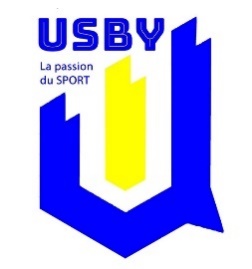 Bulletin de participation au concours photo PASSION SPORTNom                                                           Prénom Date de naissance  Représentant légal pour les mineurs  Adresse  Tel. Mail ( très lisible !)________________________________________@______________________Je soussigné(e)  ___________________________________________________- souhaite participer au concours PASSION SPORT organisé par L’USBY OU - en tant que représentant légal, autorise   _______________________________                                                    à participer au concours photos et :-  déclare avoir pris connaissance du règlement et l’accepter  autorise l’USBY et la ville de Bures sur Yvette à utiliser les photographies dans tout support de communication papier et lors de l’exposition. autorise   n’autorise pas l’utilisation pour l’édition d’un calendrier  autorise   n’autorise pas l’usage pour les sites internet (les photos seront éventuellement utilisées sur le site de l’USBY et celui de la ville Date et signature  Bulletin à envoyer par mail à cdurixusby@gmail.com ou à déposer à l’USBY (boite aux lettres de la grande maison à côte du Buron)Vous recevrez en retour votre code participant et les indications pour déposer vos photosBravo vous participez au concours photo  PASSION SPORT !Nom                                                           Prénom Votre code de participation est le :Vous devez remettre vos photos au plus tard le 30 JUIN Vous pouvez  présenter 4 photographies en format numérique d’une qualité suffisante (minimum JPEG 300 DPI) pour permettre l’impression.Au moins une des photos doit être en mode paysageLes tirages devront légendées avec le code de  participation ci-dessus suivi d’un tiret et d’un numéro de 1 à 4 en fonction du nombre de photos présentées au concours ; Exemple :  0042-3Elles peuvent être soit déposées sur le drivehttps://drive.google.com/drive/folders/1sTfDPUVqAiHDLMWFvTtTm4Xpgbse-GHt?usp=sharing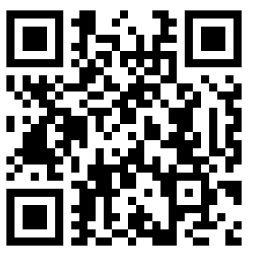 Soit sur une clé USB à la grande maison au bureau de l’USBY ou dans la boite aux lettres de l’USBY  (dans une enveloppe avec vos coordonnées)